Országos Erdészeti EgyesületKözönségkapcsolatok Szakosztály – Erdők a Közjóért SzakosztályBudapest – Visegrád – MiskolcTisztelt Szakosztálytagtárs!2019. évi nyitó szakosztályülésünket 2019. április 4-én, csütörtökön, Budapesten az Erdészeti Információs Központban (1021 Budakeszi u. 91.) tartjuk.Tervezett program:11:00  Találkozás az Információs Központ konferencia termében.11:00-11:40  Haraszti Gyula, az Erdészeti Lapok Szerkesztőbizottsága Elnökének előadása: „Az Erdészeti Lapok történetisége és jelentősége.”11:40-12:20  Nagy László, az Erdészeti Lapok főszerkesztőjének előadása: „Egy lapmatuzsálem a digitális világban.”12:20-13:00  Dr. S Nagy László a „Számadás” című kötet szerkesztője: Könyvbemutató.13:00-14:00  Ebédszünet.14:00-15:00  Évnyitó szakosztályülések (külön termekben).  2018-as év szakmai programjainak értékelése.  2019-es esztendő munkaterve, programjai.15:00  Szakosztályülések zárása.Jelentkezés: Kovácsevics Pál és Miklós Tamás szakosztálytitkároknál 2019. március 29-ig.A szakosztályülésre tisztelettel meghívjuk, és szíves megjelenésére számítunk.Budapest – Visegrád, 2019. március 9.				Erdészüdvözlettel:	  Zétényi Zoltán						   Dobó István	szakosztályelnök					szakosztályelnök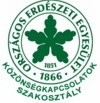 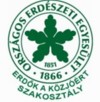 